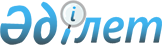 О проекте Закона Республики Казахстан "О внесении изменений и дополнений в некоторые законодательные акты Республики Казахстан по вопросам разграничения подсудности"Постановление Правительства Республики Казахстан от 31 марта 2005 года N 292

      Правительство Республики Казахстан  ПОСТАНОВЛЯЕТ: 

      внести на рассмотрение Мажилиса Парламента Республики Казахстан проект Закона Республики Казахстан "О внесении изменений и дополнений в некоторые законодательные акты Республики Казахстан по вопросам разграничения подсудности".        Премьер-Министр 

   Республики Казахстан 

проект       Закон Республики Казахстан  "О внесении изменений и дополнений в некоторые 

законодательные акты Республики Казахстан 

по вопросам разграничения подсудности"       Внести изменения и дополнения в следующие законодательные акты Республики Казахстан: 

      1. В Уголовно-процессуальный  кодекс Республики Казахстан от 13 декабря 1997 г. (Ведомости Парламента Республики Казахстан, 1997 г., N 23, ст. 335; 1998 г., N 23, ст. 416; 2000 г., N 3-4, ст. 66; N 6, ст. 141; 2001 г., N 8, ст. 53; N 15-16, ст. 239; N 17-18, ст. 245; N 21-22, ст. 281; 2002 г., N 4, ст. 32, 33; N 17, ст. 155; N 23-24, ст. 192; 2003 г., N 18, ст. 142; 2004 г., N 5, ст. 22; N 23, ст. 139; N 24, ст. 153, 154, 156):       1) часть первую статьи 50 дополнить пунктами 8), 9) следующего содержания: 

      "8) проведения соответствующей экспертизы; 

      9) выполнения процессуальных действий, связанных с получением правовой помощи в порядке, предусмотренном главой 55 настоящего кодекса.";       2) часть вторую статьи 70 изложить в следующей редакции: 

      "2. В качестве защитника допускается адвокат. Наряду с адвокатом защиту прав и интересов подозреваемых и обвиняемых могут осуществлять супруг (супруга), близкие родственники или законные представители обвиняемого, представители профсоюзов и других общественных объединений по делам членов этих объединений. Иностранные адвокаты допускаются к участию в деле в качестве защитников, если это предусмотрено международным договором Республики Казахстан с соответствующим государством на взаимной основе, в порядке, определяемом законодательством.";       3) в части второй статьи 290 слова ", а также Верховного Суда Республики Казахстан" исключить;       4) в части четвертой статьи 291 слова "протестам, представлениям" заменить словами "жалобам, протестам";       5) в статье 292: 

      в части первой слово "первой" исключить; 

      часть вторую исключить; 

      части третью, четвертую и 4-1 изложить в следующей редакции: 

      "3. Коллегия по уголовным делам Верховного Суда Республики Казахстан в апелляционном порядке рассматривает дела по апелляционным жалобам, протестам прокурора на не вступившие в законную силу приговоры областного и приравненного к нему суда, а также частные жалобы, протесты прокуроров на не вступившие в законную силу постановления этих же судов. 

      4. Надзорная коллегия Верховного Суда Республики Казахстан рассматривает дела по надзорным жалобам, протестам Генерального Прокурора Республики Казахстан на приговоры и постановления судов первой инстанции, апелляционные постановления, а также предварительные и надзорные постановления коллегии областного и приравненного к нему суда, Верховного Суда Республики Казахстан. 

      4-1. Пленарное заседание Верховного Суда Республики Казахстан по основаниям, указанным в части третьей статьи 458 настоящего Кодекса рассматривает дела по протесту Генерального Прокурора Республики Казахстан на постановления надзорной коллегии Верховного Суда Республики Казахстан.";       6) в части второй статьи 299: 

      пункт 2) изложить в следующей редакции: 

      "2) о проведении предварительного слушания дела."; 

      пункты 3), 4), 5), 6) исключить;       7) в части первой статьи 301 слова ", указанных в пунктах 2)-6) части второй статьи 299 настоящего кодекса" заменить словами "о возвращении дела для дополнительного расследования, о приостановлении производства по делу, о направлении по подсудности, о прекращении дела, о соединении уголовных дел";       8) часть пятую статьи 302 изложить в следующей редакции: 

      "5. Главное судебное разбирательство должно обеспечить полное, всестороннее и объективное исследование всех обстоятельств дела, и окончено в срок не свыше двух месяцев. В исключительных случаях этот срок может быть продлен мотивированным постановлением суда. Каждое продление срока не должно превышать одного месяца.";       9) в части первой статьи 396 слова "кроме приговоров Верховного Суда Республики Казахстан," исключить;       10) в части первой статьи 399 слово "десяти" заменить словом "тридцати";       11) в части третьей статьи 403 слово "десяти" заменить словом "тридцати";       12) в статье 408: 

      часть первую дополнить вторым предложением следующего содержания: 

      "Дата рассмотрения дела должна быть определена с таким расчетом, чтобы дело могло быть тщательно изучено, а стороны имели реальную возможность воспользоваться правом участия в заседании апелляционной инстанции."; 

      абзац второй части второй изложить в следующей редакции: 

      "При поступлении от осужденного, содержащегося под стражей, ходатайства об участии в апелляционной инстанции при рассмотрении жалобы или протеста прокурора, направленных на ухудшение его положения, суд первой инстанции выносит постановление о рассмотрении дела при непосредственном участии осужденного либо с использованием научно-технических средств, которое направляет в соответствующие органы для исполнения."; 

      часть третью дополнить абзацем следующего содержания: 

      "Участие адвоката в апелляционной инстанции обязательно в тех случаях, когда дело рассматривается по апелляционной жалобе потерпевшего (гражданского истца), протесту прокурора, в которых ставится вопрос об ухудшении положения осужденного, либо когда досудебное производство по делу и рассмотрение дела в первой инстанции осуществлялись без участия обвиняемого. В иных случаях участие адвоката в апелляционной инстанции осуществляется в порядке, предусмотренном статьей 71 настоящего Кодекса.";       13) в статье 409: 

      часть третью после слов "если они заявлены," дополнить словами "выясняет по ним мнение участников процесса, после чего, суд"; 

      часть четвертую изложить в следующей редакции: 

      "4. Рассмотрение дела начинается с установления последовательности выступления участников процесса, с учетом их мнения, которые излагают мотивы и доводы своих апелляционных (частных) жалоб, протестов, возражения на них. Если в жалобе, протесте стороны обвинения ставится вопрос об ухудшении положения осужденного (оправданного), сторона защиты выступает после заслушивания выступления стороны обвинения.";       14) статью 422 дополнить частью девятой следующего содержания: 

      "9. Суд апелляционной инстанции вправе вынести дополнительное постановление при необходимости рассмотрения вопросов об исправлении явных описок и разъяснений неясностей, не изменяя сущности апелляционного постановления.";       15) в части второй статьи 423 слово "семидневный" заменить словом "десятидневный";       16) в части первой статьи 447 второе предложение исключить;       17) часть четвертую статьи 448 изложить в следующей редакции: 

      "4. Постановление апелляционной инстанции вступает в законную силу с момента его провозглашения.";       18) статьи 458 и 459 изложить в следующей редакции:       "Статья 458. Судебные акты, подлежащие пересмотру в 

                   порядке судебного надзора       1. По вступлении в законную силу в порядке судебного надзора могут быть пересмотрены: 

      1) приговоры и постановления судов первой инстанции; 

      2) апелляционные и надзорные постановления. 

      2. Вступившие в законную силу оправдательные приговоры; постановления судов, вынесенные в связи с отказом от обвинения государственного и частного обвинителя; по вопросам, предусмотренным статьями 109, 110, 111 настоящего Кодекса; о направлении дел для дополнительного расследования или на новое судебное рассмотрение, пересмотру в порядке судебного надзора не подлежат. 

      Не подлежат пересмотру в надзорной инстанции Верховного Суда Республики Казахстан вступившие в законную силу обвинительные приговоры о преступлениях небольшой тяжести. 

      3. Пересмотр постановлений надзорной коллегии Верховного Суда Республики Казахстан с рассмотрением на пленарном заседании Верховного Суда Республики Казахстан допускаются в исключительных случаях по протесту Генерального Прокурора Республики Казахстан, внесенным в связи с установлением данных о том, что принятое коллегией постановление может привести к тяжким необратимым последствиям для жизни, здоровья людей либо для экономики и безопасности Республики Казахстан. 

      4. При отсутствии оснований, указанных в статье 459 настоящего Кодекса, надзорные жалобы и протесты, поданные по мотивам чрезмерной мягкости наказания, не могут быть приняты к производству надзорной коллегии.       Статья 459. Основания к пересмотру в порядке судебного надзора 

                  вступивших в законную силу приговоров и 

                  постановлений       Основаниями к пересмотру в порядке судебного надзора вступивших в законную силу приговоров, постановлений являются допущенные при их вынесении нарушения конституционных прав и свобод человека, неправильное применение закона либо существенное нарушение норм процессуального права, а также когда судебный акт затрагивает государственные или общественные интересы, безопасность государства либо может привести к тяжким необратимым последствиям для жизни, здоровья людей. 

      В порядке надзора подлежат пересмотру приговоры о смертной казни, а также приговоры, по которым применено пожизненное лишение свободы.";       19) в статье 460: 

      в части второй: 

      в пункте 1) слова ", коллегию по уголовным делам" исключить; 

      в пункте 2) слова "и коллегию по уголовным делам Верховного Суда Республики Казахстан" исключить; 

      части 3-1 и пятую исключить;       20) статьи 463, 464, 465 и 466 изложить в следующей редакции:       "Статья 463. Предварительное рассмотрение надзорной жалобы 

                   или протеста прокурора       1. Надзорная жалоба или протест прокурора о пересмотре судебного акта в порядке надзора по поручению председателя областного и приравненного к нему суда, Председателя Верховного Суда Республики Казахстан предварительно изучается и рассматривается судом в составе трех судей надзорных коллегий областного и приравненного к нему суда или Верховного Суда Республики Казахстан. При необходимости может быть истребовано уголовное дело. 

      2. Жалоба или протест прокурора рассматривается в течение одного месяца со дня поступления, а в случае истребования дела - в течение месяца со дня поступления дела. 

      3. О дате предварительного рассмотрения надзорной жалобы или протеста извещаются прокурор, а также лицо, подавшее жалобу, однако их неявка не препятствует решению вопроса о наличии или отсутствии оснований для возбуждения производства по делу в порядке судебного надзора.       Статья 464. Решения, принимаемые по результатам 

                  предварительного рассмотрения надзорной жалобы 

                  или протеста прокурора       1. По результатам предварительного рассмотрения надзорной жалобы или протеста прокурора суд выносит постановление: 

      1) о возбуждении надзорного производства по пересмотру обжалуемого судебного акта и рассмотрении надзорной жалобы, протеста прокурора в надзорной инстанции с истребованием уголовного дела; 

      2) об отказе в возбуждении надзорного производства по пересмотру обжалуемого судебного акта; 

      3) о возвращении надзорной жалобы или протеста прокурора. 

      2. В постановлении, выносимом судом по результатам предварительного рассмотрения надзорной жалобы или протеста прокурора, должно быть указано: 

      1) дата и место вынесения постановления; 

      2) фамилии и инициалы судей соответствующего суда, рассмотревших жалобу, протест и вынесших постановление; 

      3) дело, по которому вынесено постановление с указанием оспариваемого судебного акта; 

      4) лицо, подавшее надзорную жалобу, протест; 

      5) доводы, приведенные в жалобе, протесте; 

      6) основания для возбуждения надзорного производства по пересмотру обжалуемого судебного акта или отказа в этом либо для возвращения надзорной жалобы, протеста прокурора лицам их подавшим; 

      7) одно из решений указанных в части первой настоящей статьи. 

      3. Надзорная жалоба или протест прокурора подлежат возвращению лицу их подавшему, по следующим основаниям: 

      1) надзорная жалоба или протест прокурора не соответствуют требованиям статьи 462 настоящего Кодекса; 

      2) надзорная жалоба или протест прокурора поданы лицами, которые в соответствии со статьей 460 настоящего Кодекса не имеют права на обжалование, опротестование вступившего в законную силу данного судебного акта; 

      3) надзорная жалоба или протест прокурора поданы после истечения срока, указанного в части второй статьи 461 настоящего Кодекса; 

      4) до рассмотрения надзорной жалобы или протеста прокурора по существу они были отозваны; 

      5) надзорная жалоба или протест прокурора поданы в надзорную инстанцию с нарушением правил подсудности, установленных статьями 291, 292 настоящего Кодекса; 

      6) надзорная жалоба или протест прокурора поданы на судебные акты, которые в соответствии со статьей 458 настоящего Кодекса не подлежат пересмотру в порядке судебного надзора; 

      7) надзорная жалоба или протест прокурора поданы по основаниям, не предусмотренным статьей 459 настоящего Кодекса. 

      При устранении недостатков, послуживших основанием для возврата надзорной жалобы или протеста они могут быть поданы повторно на общих основаниях. 

      4. Копия постановления, вынесенного по результатам предварительного рассмотрения надзорной жалобы или протеста прокурора, направляется лицу, подавшему надзорную жалобу или протест.       Статья 465. Назначение судебного заседания надзорной инстанции       1. Надзорная инстанция после получения постановления суда о возбуждении надзорного производства по пересмотру обжалуемого судебного акта направляет сторонам копию надзорной жалобы или протеста прокурора, извещение о рассмотрении дела в надзорной инстанции с указанием даты, времени, места проведения судебного заседания. 

      2. Дело в надзорной инстанции должно быть рассмотрено в течение месяца со дня его поступления в суд либо со дня передачи дела в надзорную инстанцию с постановлением о возбуждении надзорного производства по пересмотру обжалуемого судебного акта. При наличии уважительных причин срок рассмотрения дела может быть продлен мотивированным постановлением суда.       Статья 466. Приостановление исполнения приговора, 

                  постановления суда       1. До рассмотрения надзорной жалобы или протеста прокурора в судебном заседании, суд вправе принять решение о приостановлении обжалуемого, опротестованного судебного акта до окончания производства в надзорной инстанции, если об этом имеется ходатайство в надзорной жалобе или протесте. 

      2. Постановление о приостановлении исполнения судебного акта обжалованию, опротестованию не подлежит и незамедлительно направляется для исполнения в соответствующий суд, если судебный акт не обращен к исполнению, либо в орган, ведающий его исполнением. 

      3. Исполнение оправдательных приговоров или постановлений о прекращении дела приостановлению не подлежат. 

      4. Постановление о приостановлении исполнения обжалованного, опротестованного акта отменяется судом в постановлении по итогам 

предварительного рассмотрения или вынесенного по существу надзорной жалобы или протеста прокурора.";       21) часть вторую статьи 471 дополнить пунктом 6) следующего содержания: 

      "6) признание Конституционным Советом Республики Казахстан неконституционным закона, который был применен судом при вынесении судебного акта.". 

      2. В Гражданский процессуальный  кодекс Республики Казахстан от 13 июля 1999 г. (Ведомости Парламента Республики Казахстан, 1999 г., N 18, ст. 644; 2000 г., N 3-4, ст. 66; N 10, ст. 244; 2001 г., N 8, ст. 52; N 15-16, ст. 239; N 21-22, ст. 281; N 24, ст. 338; 2002 г., N 17, ст. 155; 2003 г., N 10, ст. 49; N 14, ст. 109; N 15, ст. 138; 2004 г., N 5, ст. 25; N 17, ст. 97; N 24, ст. 153):       1) подпункт 2) части первой статьи 28 исключить;       2) в статье 30: 

      в части первой цифру "2)" исключить; 

      дополнить частью 1-2 следующего содержания: 

      "1-2. Военные суды рассматривают гражданские дела об обжаловании военнослужащими Вооруженных Сил, других войск и воинских формирований, гражданами, проходящими военные сборы, действий (бездействий) должностных лиц и органов военного управления. Военные суды вправе рассматривать и другие гражданские дела, если одной из сторон является военнослужащий, органы военного управления, воинские учреждения.";       3) в части второй статьи 264 слово "пятнадцати" заменить словом "тридцати";       4) в части третьей статьи 334 слова "пятнадцати дней после вынесения судом решения в окончательной форме" заменить словам "тридцати дней после оглашения судом решения";       5) в статье 344: 

      в абзаце втором части первой слово "Постановления" заменить словом "Определения"; 

      в части четвертой слова "постановления", "постановление", "десяти" заменить соответственно словами "определения", "определение", "тридцати"; 

      в части пятой слова "Определение", "протесту" заменить соответственно словами "Постановление суда", "опротестованию"; после слов "не подлежит" дополнить словами ", за исключением случаев, предусмотренных настоящим кодексом,"; 

      в подпунктах 1), 2), 3) части шестой слова "постановления" заменить словами "определения";       6) статью 384 изложить в следующей редакции:       "Статья 384. Судебные акты, подлежащие пересмотру в 

                   порядке судебного надзора       1. По вступлении в законную силу в порядке судебного надзора могут быть пересмотрены: 

      1) решения суда первой инстанции и апелляционные постановления; 

      2) рассматривавшиеся в апелляционном порядке определения суда первой инстанции и апелляционные постановления, препятствующие дальнейшему движению дела; 

      3) судебные акты, затрагивающие интересы лиц, не являющихся сторонами в деле. 

      2. Вступившие в законную силу судебные приказы, определения суда первой инстанции, за исключением определений, постановлений, указанных в подпункте 2) части 1 настоящей статьи, пересмотру в порядке судебного надзора не подлежат. 

      3. Пересмотр постановлений надзорной коллегии Верховного Суда Республики Казахстан и рассмотрение на пленарном заседании Верховного Суда Республики Казахстан допускаются в исключительных случаях по протесту Генерального Прокурора Республики Казахстан, внесенным в связи с установлением данных о том, что принятое коллегией постановление может привести к тяжким необратимым последствиям для жизни, здоровья людей либо для экономики и безопасности Республики Казахстан.";       7) в статье 385: 

      в части второй: 

      в подпункте 1) слова ", коллегию по гражданским делам" исключить; 

      в подпункте 2) слова "и коллегию по гражданским делам Верховного Суда Республики Казахстан" исключить; 

      части 4-1 и пятую исключить;       8) статьи 386, 387 изложить в следующей редакции:       "Статья 386. Суды, рассматривающие дела в порядке надзора       1. Надзорная коллегия областного и приравненного к нему суда рассматривает дела по надзорным жалобам, протестам прокурора на: 

      1) вступившие в законную силу решения районных и приравненных к ним судов; 

      2) апелляционные постановления коллегии по гражданским делам этого суда. 

      2. Надзорная коллегия Верховного Суда Республики Казахстан рассматривает дела по надзорным жалобам, протестам Генерального Прокурора Республики Казахстан на: 

      1) решения, постановления коллегии по гражданским делам Верховного Суда Республики Казахстан, вынесенные при рассмотрении дел по первой инстанции; 

      2) постановления коллегии по гражданским делам Верховного Суда Республики Казахстан, вынесенные при рассмотрении дел в апелляционном порядке; 

      3) постановления или определения надзорной коллегии областного и приравненного к нему суда. 

      3. Пленарное заседание Верховного Суда Республики Казахстан по основаниям, указанным в части третьей статьи 384 настоящего кодекса рассматривает дела по протесту Генерального Прокурора Республики Казахстан на постановления надзорной коллегии Верховного Суда Республики Казахстан.       Статья 387. Основания к пересмотру в порядке судебного 

                  надзора, вступивших в законную силу судебных актов       Основаниями к пересмотру в порядке судебного надзора вступивших в законную силу решений, постановлений являются допущенные при их вынесении нарушения конституционных прав и свобод человека, существенное нарушение норм материального или процессуального права, по делам связанным с имущественными интересами физических лиц при сумме иска более десяти тысяч месячных расчетных показателей и юридических лиц на сумму более тридцати тысяч месячных расчетных показателей, либо когда судебный акт затрагивает государственные или общественные интересы, безопасность государства.";       9) статью 392 исключить;       10) статьи 393, 394, 395 и 396 изложить в следующей редакции:       "Статья 393. Предварительное рассмотрение жалобы или 

                   протеста прокурора       1. Надзорная жалоба или протест прокурора о пересмотре судебного акта в порядке судебного надзора по поручению председателя областного и приравненного к нему суда, Председателя Верховного Суда Республики Казахстан предварительно изучается и рассматривается судом в составе трех судей надзорных коллегий областного и приравненного к нему суда или Верховного Суда Республики Казахстан. При необходимости может быть истребовано гражданское дело. 

      2. Жалоба или протест прокурора рассматривается в течение одного месяца со дня поступления, а в случае истребования дела - в течение месяца со дня поступления дела. 

      3. О дате предварительного рассмотрения надзорной жалобы или протеста извещаются прокурор, а также лицо, подавшее жалобу, однако их неявка не препятствует решению вопроса о наличии или отсутствии оснований для возбуждения производства по делу в порядке судебного надзора.       Статья 394. Решения, принимаемые по результатам 

                  предварительного рассмотрения надзорной жалобы 

                  или протеста прокурора       1. По результатам предварительного рассмотрения надзорной жалобы или протеста прокурора суд выносит постановление: 

      1) о возбуждении надзорного производства по пересмотру обжалуемого судебного акта и рассмотрении надзорной жалобы, протеста прокурора в надзорной инстанции с истребованием гражданского дела; 

      2) об отказе в возбуждении надзорного производства по пересмотру обжалуемого судебного акта; 

      3) о возвращении надзорной жалобы или протеста прокурора. 

      2. В постановлении, выносимом судом по результатам предварительного рассмотрения надзорной жалобы или протеста прокурора, должно быть указано: 

      1) дата и место вынесения постановления; 

      2) фамилии и инициалы судей соответствующего суда, рассмотревших жалобу, протест и вынесших постановление; 

      3) дело, по которому вынесено постановление с указанием оспариваемого судебного акта; 

      4) автор надзорной жалобы, протеста; 

      5) доводы, приведенные в жалобе, протесте; 

      6) основания для возбуждения надзорного производства или отказа в этом либо для возвращения надзорной жалобы, протеста прокурора лицам, их подавшим; 

      7) в резолютивной части постановления излагается одно из решений указанных в части первой настоящей статьи. 

      3. Надзорная жалоба или протест прокурора подлежат возвращению лицу их подавшему, по следующим основаниям: 

      1) надзорная жалоба или протест прокурора не соответствуют требованиям статьи 391 настоящего Кодекса; 

      2) надзорная жалоба или протест прокурора поданы лицами, которые в соответствии со статьей 385 настоящего Кодекса не имеют права на обжалование, опротестование вступившего в законную силу данного судебного акта; 

      3) надзорная жалоба или протест прокурора поданы после истечения срока, указанного в части первой статьи 388 настоящего Кодекса и отсутствуют уважительные причины для его восстановления; 

      4) до рассмотрения надзорной жалобы или протеста прокурора по существу они были отозваны; 

      5) надзорная жалоба или протест прокурора поданы в надзорную инстанцию с нарушением правил подсудности; 

      6) надзорная жалоба или протест прокурора поданы на судебные акты, которые в соответствии с частью второй статьи 384 настоящего Кодекса не подлежат пересмотру в порядке судебного надзора; 

      7) надзорная жалоба или протест прокурора поданы по основаниям, не предусмотренным статьей 387 настоящего Кодекса. 

      При устранении недостатков, послуживших основанием для возврата надзорной жалобы или протеста они могут быть поданы повторно на общих основаниях. 

      4. Копия постановления, вынесенного по результатам предварительного рассмотрения надзорной жалобы или протеста прокурора, направляется автору надзорной жалобы или протеста.       Статья 395. Назначение судебного заседания надзорной инстанции       1. Надзорная инстанция после получения постановления суда о возбуждении надзорного производства по пересмотру обжалуемого судебного акта направляет сторонам копии надзорной жалобы или протеста прокурора, извещение о рассмотрении дела в надзорной инстанции с указанием даты, времени, места проведения судебного заседания. 

      2. Дело в надзорной инстанции должно быть рассмотрено в течение месяца со дня его поступления в суд либо со дня передачи дела в надзорную инстанцию с постановлением о возбуждении надзорного производства. При наличии уважительных причин срок рассмотрения дела может быть продлен мотивированным постановлением суда.       Статья 396. Приостановление исполнения судебного акта       1. До рассмотрения надзорной жалобы или протеста прокурора в судебном заседании, суд вправе принять решение о приостановлении обжалуемого, опротестованного судебного акта до окончания производства в надзорной инстанции, если об этом имеется ходатайство в надзорной жалобе или протесте. 

      2. Постановление о приостановлении исполнения судебного акта обжалованию, опротестованию не подлежит и незамедлительно направляется для исполнения в соответствующий суд, если судебный акт не обращен к исполнению, либо в орган, ведающий его исполнением. 

      3. Постановление о приостановлении обжалованного, опротестованного акта отменяется судом в постановлении по итогам предварительного рассмотрения или вынесенного по существу надзорной жалобы или протеста прокурора.";       11) статью 402 исключить;       12) статью 404 дополнить подпунктом 5) следующего содержания: 

      "5) признание Конституционным Советом Республики Казахстан неконституционным закона, который был применен судом при вынесении судебного акта.".       Президент 

Республики Казахстан 
					© 2012. РГП на ПХВ «Институт законодательства и правовой информации Республики Казахстан» Министерства юстиции Республики Казахстан
				